День Байкала – ежегодный праздник в России. Отмечается во второе воскресенье сентября. В 2020 году  этот праздник выпадает на 13 сентября. День озера Байкал был учреждён в 1999 году.6 сентября в мессенджере VIBER, в сообществе «ДЦ Исток» была проведена Викторина, приуроченная ко Дню Байкала.Викторина помогла участникам проявить и развить свои интеллектуальные и познавательные способности, расширить эрудицию и общеобразовательный кругозор.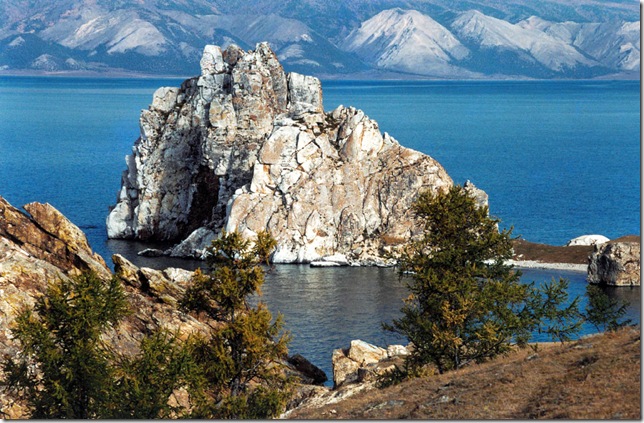 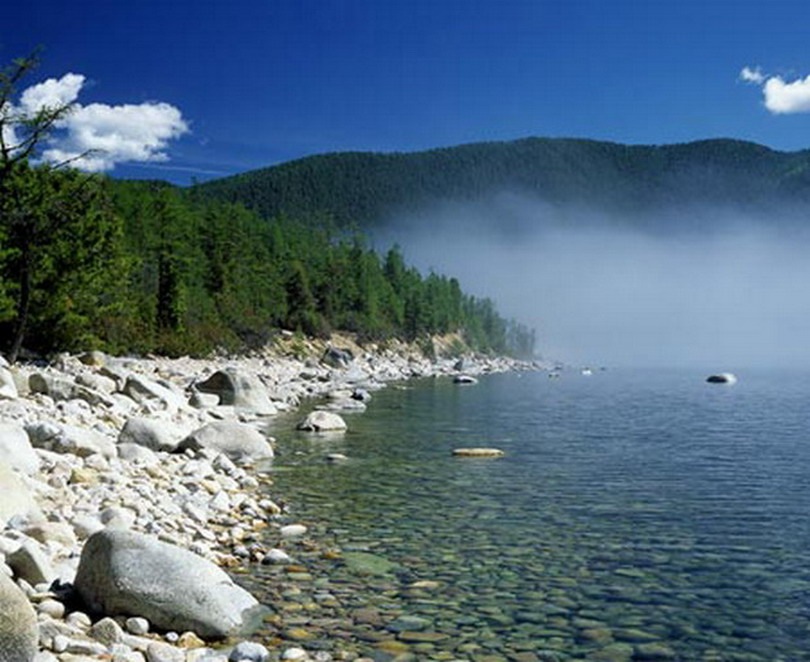 